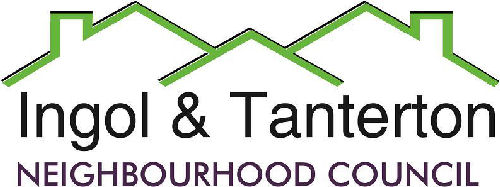 Wednesday 20th May 2020 at 7pm.Due to the Covid 19 virus the neighbourhood council held this meeting remotely.Present: Cllr M Carrig, Cllr N Darby (vice-chairman), Cllr B Ellison, Cllr M Jewell, Cllr J Potter, Cllr M Yates.51/20 To receive apologies.Cllr T Anderson (chairman).Cllr Darby will chair the meeting.52/20 To approve the minutes of the meeting held on Wednesday 8th April 2020. The minutes of the last meeting were approved and will be signed by the chairman at the next meeting.Proposed by Cllr Darby.Seconded by Cllr Potter.53/20 To receive declarations of interest.Cllr Darby declared and interest in the planning agenda item as a member of Preston City Council Planning Committee.54/20 Finance.ExpenditureIt was resolved that the above payments be made and the Audit AGAR pages 1 and 2 be signed by the chairman.Proposed by Cllr Darby.Seconded by Cllr Jewell.55/20 To consider and resolve the dates of awarding the INTACT grant.The clerk advised the neighbourhood council to request a report from the Intact trustees on what actions have been taken and which bids have been applied for before the second grant tranche is awarded. It was resolved that a grant of £10,000 be awarded immediately and Intact are asked to provide a report by the 1st June.Proposed by Cllr Darby.Seconded by Cllr Potter.(4 in favour:2 against)56/20 Planning matters and applications.Cllr Darby left the online meeting at 7.42pmApplication Number: 06/2019/1119Proposal: Discharge of conditions no. 7 (Materials), no. 8 (CEMP), no. 9 (Emissions), no. 12 (Site investigation), no.13 (Drainage), no. 14 (Vehicle charging points), no. 15 (Drainage), no. 20 (Landscaping), no. 22 (Ecology), no. 23 (Trees), no. 26 (Ecology), no. 31 (Highways) and no 34 (Cycleways) attached to planning application 06/2017/0757Site Address: Phases D, E & F / Parcel 2, Ingol Golf And Squash Club, Tanterton HallRoad, Preston, PR2 7BYCondition No. 8; Not met;The proposed location of the wheel washing facility is in the wrong position, being located off the main construction thoroughfare up a cul-de-sac. This would require any contaminated vehicle to drive back through mud etc deposited on the roadway before re-entering the public highway negating the outcome of the wheel washing facility.The wheel washing facility requires re-siting to capture all vehicles leaving the site and be portable so as to be able to be moved further into the development as the construction progresses to reduce the possibility of mud ingress onto the public highway.Cllr Darby rejoined the online meeting at 7.48pm57/20 Insurance renewal consideration.It was resolved that the neighbourhood council renew the insurance cover with Zurich at a cost of £593.79.Proposed by Cllr Ellison.Seconded by CllrJewell.58/20 To consider the grant request from Cadley FC.It was resolved that the ITNC pay for the varidraining works to Tanterton football field up to a cost of £3000. The ITNC can then claim back the VAT.Proposed by Cllr Ellison.Seconded by Cllr Jewell.59/20 To consider the renewal of the lengthsman’s contract.It was resolved that the contract be renewed with no amendments or additions.Proposed Cllr Jewell.Seconded Cllr Yates.The clerk will open an account with the timber merchants so that the planter project can commence.60/20 Reports and correspondence.The clerk has received two applications for co-option for the casual vacancies.The Unite forum’s second meeting with stakeholders will take place on Zoom.61/20 Date of the next neighbourhood council meetings.Wednesday 22nd July 2020Wednesday 16th September 2020Wednesday 21st October 2020Wednesday 2nd December 2020Signed ……………………………………………………………………..Date………………………………………..BACSGill Mason – clerkExpenses £26.79BACSMark BamberMay hours (basic)£450.66BACSGill Mason – clerkClerks Wages May£583.49BACS M Bamber Weed spraying (awaiting invoice)£190.00BACSM BamberWeed spraying£695.00BACSAuditorInternal audit£110.00BACSMark BamberJune hours (basic)£450.66BACSGill Mason – clerkClerks Wages June£583.49BACSPreston City Council4th quarter green space contribution£2387.50